BRIARWOOD GOLF FELLOWSHIP OUTING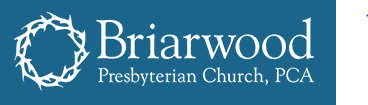 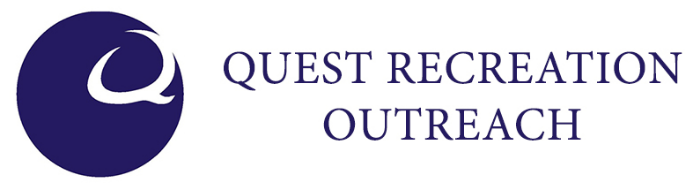 DATE/TIME:  WEDNESDAY, APRIL 27th, 2022; 8:00 A.M. – 2:30 P.M.8:30 A.M. Shotgun start with 1:30 P.M. LunchVENUE:  BENT BROOKPICK YOUR FORMAT:4 PERSON SCRAMBLE (Minimum of 8 - 10 foursomes)Following Drives, all 4 play each shot from the best position yielding a net score on each hole.Each team must use at least 1 Drive from each team member during the round.4 PERSON BEST BALL (Minimum of 8 – 10 foursomes)Each player completes play and the best score for the hole yields the team’s net score (see below).Cost per foursome:  $300.00Cost per individual: $80.00Barbecue Lunch provided during awards presentations.Awards: 1st, 2nd and 3rd Place for each format Closest to Pin on all Par 3’s Longest DriveMost Accurate Drive(Handicaps for each player in the BEST BALL competition will be determined by calculating over/under par scores on random holes and multiplying by 3, including:  4 par fours, 1 par 3 and 1 par 5.)BRIARWOOD GOLF FELLOWSHIP OUTINGREGISTRATION	FOURSOME ($300)					INDIVIDUAL ($80)____________________________		____________________________________________________________________________________________________________________PREFERRED FORMAT (circle one)     	SCRAMBLE							BEST BALLHOLE SPONSORSHIP: ($75) ___  INDIVIDUAL, COMPANY OR ORGANIZATION NAME FOR SIGN(S):  _____________________________________________________________(LOGO CAN BE INCLUDED ON YOUR SIGN IF DESIRED – SUBMIT ARTWORK TO: sgathings@ofcworkscapes.com)BREAKFAST SPONSORSHIP:  ($200) ____LUNCH SPONSORSHIP: ($350)  ____		_____________________________________________________________(LOGO CAN BE INCLUDED ON YOUR SIGN IF DESIRED – SUBMIT ARTWORK TO: sgathings@ofcworkscapes.com)To Register please send this completed form to Quest@Briarwood.orgOr drop off in Quest office, G-100	